Республика Карелия Администрация Пряжинского национального муниципального районаПОСТАНОВЛЕНИЕ«6» сентября 2022 года                                                               	 №  445                                                                            пгт ПряжаPriäžän kylä	В соответствии с положениями Федерального закона от 13 июля 2015 года № 220-ФЗ «Об организации регулярных перевозок пассажиров и багажа автомобильным транспортом и городским наземным электрическим транспортом в Российской Федерации и о внесении изменений в отдельные законодательные акты Российской Федерации», подпунктом 6 пункта 1 статьи 15 Федерального закона от 6 октября № 131-ФЗ «Об общих принципах организации местного самоуправления в Российской Федерации», статьей 4 Закона Республики Карелия от 7 июня 2017 года № 2126-ЗРК «О некоторых вопросах реализации Федерального закона «Об организации регулярных перевозок пассажиров и багажа автомобильным транспортом и городским наземным электрическим транспортом в Российской Федерации и о внесении изменений в отдельные законодательные акты Российской Федерации» в Республике Карелия», администрация Пряжинского национального муниципального района Республики КарелияПОСТАНОВЛЯЕТ:Утвердить прилагаемый Порядок установления, изменения, отмены муниципальных маршрутов регулярных перевозок на территории Пряжинского национального муниципального района (в том числе порядок рассмотрения заявлений юридических лиц, индивидуальных предпринимателей, участников договора простого товарищества об установлении, изменении либо отмене данных маршрутов, а также основания для отказа в установлении либо изменении данных маршрутов, основания для отмены данных маршрутов).Разместить настоящее постановление на официальном сайте администрации Пряжинского национального муниципального района в сети Интернет.Глава администрации                                                                                    О.М. ГаврошПорядок установления, изменения, отмены муниципальных маршрутов регулярных перевозок на территории Пряжинского национального муниципального района  (в том числе порядок рассмотрения заявлений юридических лиц, индивидуальных предпринимателей, участников договора простого товарищества об установлении, изменении либо отмене данных маршрутов, а также основания для отказа в установлении либо изменении данных маршрутов, основания для отмены данных маршрутов)  	I. 	Общие положения Настоящий Порядок определяет правила установления, изменения, отмены муниципальных маршрутов регулярных перевозок на территории Пряжинского национального муниципального (далее – маршрут) (в том числе порядок рассмотрения заявлений юридических лиц, индивидуальных предпринимателей, участников договора простого товарищества об установлении, изменении либо отмене данных маршрутов, а также основания для отказа  в установлении либо изменении данных маршрутов, основания для отмены данных маршрутов).  	II. 	Установление, изменение маршрута  Установление, изменение маршрута осуществляются администрацией Пряжинского национального муниципального района (далее – Уполномоченный орган). Установление нового муниципального маршрута регулярных перевозок (далее - маршрут) осуществляется в соответствии с документом планирования регулярных перевозок.Допускается установление, изменение маршрута по инициативе юридического лица, индивидуального предпринимателя, уполномоченного участника договора простого товарищества, имеющих намерение осуществлять перевозки пассажиров и багажа по маршруту или осуществляющих перевозки пассажиров и багажа по маршруту (далее – перевозчик). Решение об установлении или изменении маршрута оформляется постановлением уполномоченного органа. Изменением маршрута считается: 		изменение включенных в состав маршрута остановочных пунктов, а также улиц и автомобильных дорог, по которым предполагается движение транспортных средств между остановочными пунктами;		изменение класса транспортных средств, используемых для перевозки, и максимального количества транспортных средств каждого из классов;		изменение экологических характеристик транспортных средств, используемых для перевозки. Установление или изменение маршрута, имеющего два и более общих остановочных пункта с ранее установленным муниципальным маршрутом регулярных перевозок, осуществляется по согласованию между уполномоченным органом и органом, к компетенции которого в соответствии с Федеральным законом от 13 июля 2015 года № 220-ФЗ «Об организации регулярных перевозок пассажиров и багажа автомобильным транспортом и городским наземным электрическим транспортом в Российской Федерации и о внесении изменений в отдельные законодательные акты Российской Федерации» (далее – Федеральный закон) отнесено установление муниципальных маршрутов регулярных перевозок. 	Порядок указанного согласования устанавливается постановлением Правительства Республики Карелия от 7 июня 2021 года № 205-П.Перевозчик представляет в уполномоченный орган заявление в письменном виде об установлении или изменении маршрута по форме, установленной уполномоченным органом.  Заявление об установлении маршрута включает в себя следующие сведения: 	наименование (для юридического лица), фамилия, имя и, если имеется, отчество (для индивидуального предпринимателя), идентификационный номер налогоплательщика, почтовый адрес, контактные телефоны, номер и дата выдачи лицензии на осуществление деятельности по перевозкам пассажиров и иных лиц автобусами; 	наименование маршрута в виде наименований населенных пунктов, в границах которых расположены начальный остановочный пункт и конечный остановочный пункт по маршруту; 	протяженность маршрута; 	места нахождения остановочных пунктов по маршруту, а в случае, если эти остановочные пункты расположены на территориях автовокзалов, автостанций, наименования и места расположения соответствующих автовокзалов, автостанций; 	наименования улиц и автомобильных дорог, по которым предполагается движение транспортных средств между остановочными пунктами; 	классы транспортных средств, максимальное количество транспортных средств каждого из таких классов, а также максимальные высота, ширина и полная масса транспортных средств каждого из таких классов; экологические характеристики транспортных средств; планируемое расписание для каждого остановочного пункта маршрута;   	предполагаемый порядок посадки (высадки) пассажиров.9.        Заявление об изменении маршрута включает в себя следующие сведения: 	наименование (для юридического лица), фамилия, имя и, если имеется, отчество (для индивидуального предпринимателя), идентификационный номер налогоплательщика, почтовый адрес, контактные телефоны; 	регистрационный номер маршрута в реестре муниципальных маршрутов регулярных перевозок (далее – реестр маршрутов); 	порядковый номер маршрута и его наименование в виде наименований населенных пунктов, в границах которых расположены начальный и конечный остановочные пункты по маршруту; 	предлагаемые изменения включенных в состав маршрута остановочных пунктов, а также улиц и автомобильных дорог, по которым предполагается движение транспортных средств между остановочными пунктами, классов транспортных средств, максимального количества транспортных средств каждого из таких классов или экологических характеристик транспортных средств. К заявлению об установлении или изменении маршрута перевозчик прилагает пояснительную записку с обоснованием целесообразности установления либо изменения маршрута с указанием сведений о пассажиропотоке и потребности населения в перевозках. В случае если заявление об установлении или изменении маршрута представлено уполномоченным участником договора простого товарищества, сведения, предусмотренные подпунктом 1 пункта 8 и подпунктом 1 пункта 9 настоящего Порядка, указываются в отношении каждого участника договора простого товарищества. К указанному заявлению прилагается копия договора простого товарищества. В случаях, предусмотренных пунктом 28 настоящего Порядка, к заявлению об установлении или изменении маршрута прилагается согласование от юридических лиц, индивидуальных предпринимателей, уполномоченных участников договора простого товарищества, осуществляющих перевозки по ранее установленным маршрутам, по форме, установленной уполномоченным органом. Заявление об установлении или изменении маршрута и прилагаемые к нему документы представляются в уполномоченный орган непосредственно или направляются заказным почтовым отправлением с уведомлением о вручении.  Заявление об установлении или изменении маршрута и прилагаемые к нему документы регистрируются в журнале регистрации в день их поступления в уполномоченный орган. В течение трех рабочих дней со дня представления заявления  об установлении или изменении маршрута и прилагаемых к нему документов уполномоченный орган принимает решение о принятии к рассмотрению указанного заявления либо в случае оформления заявления об установлении или изменении маршрута с нарушением требований, установленных пунктами 8, 9 настоящего Порядка, и (или) непредставления в полном объеме документов, предусмотренных пунктами 10 – 12 настоящего Порядка, решение о возврате перевозчику указанного заявления и прилагаемых к нему документов с мотивированным обоснованием причин возврата. 		В течение трех рабочих дней со дня принятия решения о возврате перевозчику заявления и прилагаемых к нему документов уполномоченный орган направляет указанные документы перевозчику заказным почтовым отправлением с уведомлением о вручении. В срок, не превышающий сорока пяти дней со дня приема заявления об установлении или изменении маршрута, уполномоченный орган рассматривает указанное заявление и принимает решение об установлении или изменении маршрута либо об отказе в установлении или изменении данного маршрута. Уполномоченный орган вправе осуществить проверку указанных               в заявлении об установлении или изменении маршрута сведений. Уполномоченный орган отказывает в установлении или изменении маршрута в случае, если: 	в заявлении об установлении или изменении маршрута указаны недостоверные сведения; 	планируемое 	расписание 	для 	каждого 	остановочного пункта               по данному маршруту не соответствует требованиям, указанным в пунктах 27 и 28 настоящего Порядка; 	маршрут не соответствует требованиям, установленным правилами обеспечения безопасности перевозок пассажиров и грузов автомобильным транспортом и городским наземным электрическим транспортом, утвержденными федеральным органом исполнительной власти, осуществляющим функции по выработке государственной политики и нормативно-правовому регулированию в сфере транспорта; 	техническое состояние улиц, автомобильных дорог, по которым проходит маршрут, и размещенных на них искусственных дорожных сооружений не соответствует максимальным полной массе и (или) габаритам транспортных средств, которые предлагается использовать для осуществления регулярных перевозок по маршруту. О принятом решении об установлении или изменении маршрута либо об отказе в установлении или изменении маршрута уполномоченный орган в течение трех рабочих дней со дня принятия указанного решения уведомляет перевозчика заказным почтовым отправлением с уведомлением о вручении. В уведомлении об отказе в установлении или изменении маршрута указывается мотивированное обоснование причин отказа. Уполномоченный орган размещает на официальном сайте администрации Пряжинского национального муниципального района информацию о принятом решении об установлении или изменении маршрута либо об отказе в установлении или изменении маршрута в течение трех рабочих дней со дня принятия этого решения. В случае принятия решения об установлении или изменении маршрута уполномоченный орган в течение семи дней со дня принятия этого решения вносит сведения об установлении или изменении данного маршрута в реестр маршрутов. Маршрут считается установленным или измененным соответственно со дня включения предусмотренных пунктами 1 – 10 части 1 статьи 26 Федерального закона сведений о данном маршруте в реестр маршрутов, со дня изменения предусмотренных пунктами 3 – 10 части 1 статьи 26 Федерального закона сведений о данном маршруте в реестре маршрутов. Если меньшие сроки не согласованы с юридическим лицом, индивидуальным предпринимателем или уполномоченным участником договора простого товарищества, которым выдано свидетельство об осуществлении перевозок по маршруту, в течение срока действия такого свидетельства решение об изменении соответствующего маршрута по инициативе уполномоченного органа принимается не позднее чем за сто восемьдесят дней до дня окончания срока действия такого свидетельства и вступает в силу по окончании срока действия такого свидетельства. В течение шестидесяти дней со дня принятия уполномоченным органом предусмотренного пунктом 23 настоящего Порядка решения об изменении маршрута юридическое лицо, индивидуальный предприниматель, уполномоченный участник договора простого товарищества, которым выданы свидетельства об осуществлении перевозок по данному маршруту, обязаны обратиться в уполномоченный орган  с заявлениями о продлении действия таких свидетельств и карт данных маршрутов на следующий срок в соответствии с принятым решением. В течение семи дней со дня внесения сведений об изменении маршрута в реестр маршрутов уполномоченный орган выдает юридическому лицу, индивидуальному предпринимателю, уполномоченному участнику договора простого товарищества, которые осуществляют перевозку по данному маршруту, новое свидетельство об осуществлении перевозок и карты маршрута регулярных перевозок. 		Юридическое лицо, индивидуальный предприниматель, уполномоченный участник договора простого товарищества, которые осуществляют перевозку по маршруту, обязаны в течение трех дней со дня выдачи нового свидетельства об осуществлении перевозок и карт маршрута сдать в уполномоченный орган ранее выданные им свидетельство об осуществлении перевозок по данному маршруту и карты маршрута. Если заявлением об изменении маршрута предусматривается увеличение максимального количества транспортных средств, используемых для перевозок по маршруту, уполномоченный орган в течение семи дней со дня внесения таких изменений в реестр маршрутов выдает юридическому лицу, индивидуальному предпринимателю, уполномоченному участнику договора простого товарищества, которые осуществляют перевозку по маршруту, дополнительные карты маршрута. Если устанавливаемый или изменяемый маршрут включает в себя несколько общих остановочных пунктов с ранее установленным маршрутом, то минимальная разница в расписаниях между временем отправления транспортных средств из данных остановочных пунктов должна соответствовать значениям, установленным уполномоченным органом. Разница в расписаниях, меньшая, чем это указано в пункте 27 настоящего Порядка, допускается при наличии согласования по форме, установленной уполномоченным органом, от юридических лиц, индивидуальных предпринимателей, уполномоченных участников договора простого товарищества, осуществляющих регулярные перевозки по ранее установленным маршрутам. Указанное в пункте 27 настоящего Порядка требование к разнице               в расписаниях устанавливается в зависимости от суммарной протяженности совпадающего пути следования транспортных средств между общими остановочными пунктами маршрутов, протяженности устанавливаемого или изменяемого маршрута и протяженности ранее установленного маршрута. III. Отмена маршрута Отмена маршрута осуществляется уполномоченным органом. Допускается отмена маршрута по инициативе юридического лица, индивидуального предпринимателя, 	уполномоченного 	участника договора простого товарищества, осуществляющих 	перевозки 	пассажиров по маршруту (далее – инициатор), по основанию, предусмотренному подпунктом 3 пункта 33 настоящего Порядка. Решение об отмене маршрута оформляется постановлением уполномоченного органа. Основаниями для отмены маршрутов являются: 	прекращение действия свидетельства об осуществлении перевозок по соответствующему маршруту в порядке, предусмотренном статьей 29 Федерального закона, при условии, если право осуществления регулярных перевозок пассажиров и багажа по данному маршруту в течение ста восьмидесяти  дней с момента прекращения действия свидетельства уполномоченным органом не предоставлено другому юридическому лицу, индивидуальному предпринимателю, уполномоченному участнику договора простого товарищества; 	признание открытого конкурса на право осуществления регулярных перевозок пассажиров и багажа по маршруту несостоявшимся по основаниям, предусмотренным частью 7 статьи 24 Федерального закона, и непринятие организатором открытого конкурса решения о повторном проведении открытого конкурса; 	отсутствие потребности населения в перевозках по данному маршруту, выраженное в отсутствии востребованного пассажиропотока на маршруте; 	включение в документ планирования регулярных перевозок по муниципальным маршрутам решения об отмене маршрута. Инициатор представляет в уполномоченный орган заявление в письменной произвольной форме об отмене маршрута. Заявление об отмене маршрута включает в себя следующие сведения: 	наименование (для юридического лица), фамилия, имя и, если имеется, отчество (для индивидуального предпринимателя), идентификационный номер налогоплательщика, почтовый адрес, контактные телефоны;    регистрационный номер маршрута в реестре маршрутов; 	порядковый номер маршрута и его наименование в виде наименований населенных пунктов, в границах которых расположены начальный и конечный остановочные пункты по маршруту; 	обоснование необходимости отмены маршрута. Обоснованием необходимости отмены маршрута могут выступать документы, а также сведения о фактах, на основании которых устанавливается наличие обстоятельств, имеющих значение для рассмотрения и принятия положительного решения по существу поданного заявления об отмене маршрута. В случае если заявление 	об отмене маршрута представлено уполномоченным участником договора простого товарищества, сведения, предусмотренные подпунктом 1 пункта 35 настоящего Порядка, указываются               в отношении каждого участника договора простого товарищества. К указанному заявлению прилагается копия договора простого товарищества. Заявление об отмене маршрута и прилагаемые к нему документы представляются в уполномоченный орган непосредственно или направляются заказным почтовым отправлением с уведомлением о вручении. Заявление об отмене маршрута и прилагаемые к нему документы регистрируются журнале регистраций в день их поступления в уполномоченный орган. В срок, не превышающий тридцати дней со дня приема заявления               об отмене маршрута, уполномоченный орган рассматривает указанное заявление и принимает решение об отмене маршрута либо об отказе в отмене данного маршрута в случае отсутствия обоснования отмены маршрута.  В рамках рассмотрения заявления об отмене маршрута уполномоченный орган вправе запрашивать сведения в органах исполнительной власти Республики Карелия, органах местного самоуправления муниципальных образований в Республике Карелия и организациях. О принятом решении об отмене маршрута либо об отказе в отмене маршрута уполномоченный орган в течение трех рабочих дней со дня принятия указанного решения уведомляет инициатора заказным почтовым отправлением с уведомлением о вручении. В уведомлении об отказе в отмене маршрута указывается мотивированное обоснование причин отказа. Уполномоченный орган в случае принятия решения об отмене маршрута по основаниям, предусмотренным подпунктом 4 пункта 33 настоящего Порядка, уведомляет об отмене маршрута юридическое лицо, индивидуального предпринимателя, уполномоченного участника договора простого товарищества, осуществляющих регулярные перевозки по соответствующему маршруту, не позднее ста восьмидесяти дней до дня вступления указанного решения в силу. Если меньшие сроки не согласованы с юридическим лицом, индивидуальным предпринимателем или уполномоченным участником договора простого товарищества, которым выдано свидетельство об осуществлении перевозок по маршруту, в течение срока действия такого свидетельства решение об отмене соответствующего маршрута по инициативе уполномоченного органа принимается не позднее чем за сто восемьдесят дней до дня окончания срока действия такого свидетельства и вступает в силу по окончании срока действия такого свидетельства. Уполномоченный орган размещает на официальном сайте администрации Пряжинского национального муниципального района информацию об отмене маршрута в течение трех рабочих дней со дня исключения сведений о данном маршруте из реестра маршрутов.  В случае принятия решения об отмене маршрута уполномоченный орган в течение семи дней со дня принятия этого решения исключает сведения о данном маршруте из реестра маршрутов. Маршрут считается отмененным со дня исключения сведений о маршруте из реестра маршрутов. Об утверждении Порядка установления, изменения, отмены муниципальных маршрутов регулярных перевозок на территории Пряжинского национального муниципального района (в том числе порядок рассмотрения заявлений юридических лиц, индивидуальных предпринимателей, участников договора простого товарищества об установлении, изменении либо отмене данных маршрутов, а также основания для отказа в установлении либо изменении данных маршрутов, основания для отмены данных маршрутов)Приложениек постановлению администрации Пряжинского национального муниципального районаот «06» 09 2022 года№ 445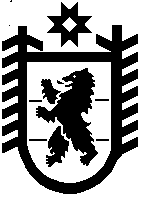 